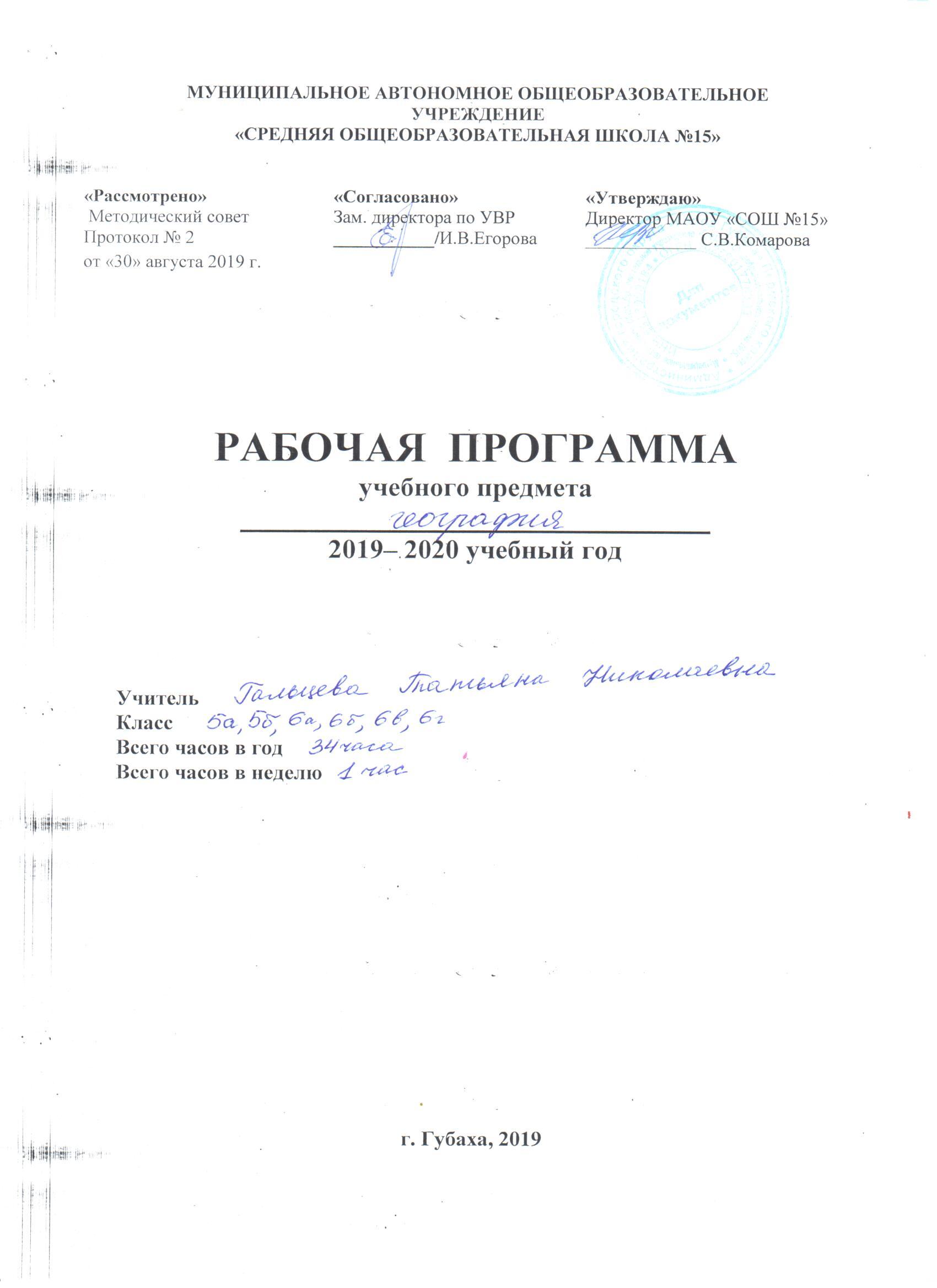 Пояснительная записка.Данная рабочая программа разработана в соответствии со следующими нормативными и распорядительными документами: 1.Приказ Министерства образования РФ от 5 марта 2004 г. N 1089 «Об утверждении федерального компонента государственных образовательных стандартов начального общего, основного общего и среднего (полного) общего образования», с изменениями и дополнениями, внесёнными приказами Министерства образования России от 9 марта 2004 года № 1312, от 20 августа 2008 г. № 241, от 30 августа 2010 г. № 889, от 3 июня 2011 г. № 1994, от 31 января 2012. № 69, от 1 февраля 2012 г. № 74 (вступает в силу с 1 сентября 2012 г.). 2.Приказ Министерства образования и науки РФ от 17 декабря 2010 г. N 1897 «Об утверждении федерального государственного образовательного стандарта основного общего образования».3.Положение о рабочей программе Муниципального автономного общеобразовательного учреждения «Средняя общеобразовательная школа № 15»Программа разработана на основе ФГОС ООО (второго поколения) (утвержден Приказом Министерства образования и науки РФ от 6 октября 2009 года № 373); по Программе основного общего образования по географии 5-9 классы. Авторы И.И.Баринова, В.П.Дронов, А.А. Плешаков, В.И. Сонин. // Рабочие программы. География.5-9 класс: учебно-методическое пособие/сост. С.В. Курчина.- М.: Дрофа,2012. Данная программа ориентирована на УМК   «География. Планета Земля. 5-6 классы» (автор А.А. Лобжанидзе, М.: Просвещение2013г) Главная цель  географии  в системе общего образования – сформировать у учащихся умение использовать географические знания и умения в повседневной жизни для объяснения, оценки и прогнозирования разнообразных природных, социально – экономических и экологических  процессов и явлений, адаптации окружающей среды и обеспечения безопасности жизнедеятельности, экологически сообразного поведения в окружающей среде.Данную рабочую программу реализует следующий УМК «Сферы» для 5-6 классов:Для обучающихся: Лобжанидзе А.А. География. Планета Земля. 5-6 классы. Учебник с приложением на эл. носителе. Просвещение, УМК «Сферы», 2012г.Для учителя: Мишняева Е.Ю. Котляр О.Г. Тетрадь-практикум. География. Планета Земля. 5-6 классы. Просвещение, УМК «Сферы», 2012г.Лобжанидзе А.А. География. Планета Земля. 5-6 классы. Тетрадь  - тренажер в 2-х частях. Просвещение, УМК «Сферы», 2012г.  Барабанов В. В. География. Планета Земля. 5-6 классы. Тетрадь - экзаменатор. Просвещение, УМК «Сферы», 2012г.Изучение географии на этой ступени основного общего образования должно быть направлено на решение следующих задач:
сформировать у учащихся знания об основных географических понятиях; о Земле как планете Солнечной системы; географических особенностях природы Земли, ее геосферах; целостности, взаимосвязи и взаимодействии геосистем; влиянии природы Земли на жизнь и деятельность людей, их зависимости от состояния окружающей среды, путях ее сохранения и рационального использования; 
научить приемам ориентирования на местности, работы с картой и статистическими материалами, приборами и инструментами, геоинформационными системами для сбора, обработки и систематизации данных о состоянии окружающей среды, ее возможных изменениях в результате деятельности человека;
продолжить развитие познавательных интересов, интеллектуальных и творческих способностей в процессе наблюдений за состоянием окружающей среды, самостоятельного приобретения новых знаний;
продолжить воспитание любви к своему краю, своему региону, своей стране; взаимопонимания с другими народами; экологической культуры, бережного отношения к окружающей среде.2. Общая характеристика учебного предметаГеография — единственный школьный предмет, синтезирующий многие компоненты как общественно-научного, так и естественно- научного знания. В ней реализуются такие сквозные направления современного образования, как гуманизация, социологизация, экологизация, экономизация, которые должны способствовать формированию общей культуры молодого поколения. Вследствие этого содержание разных разделов курса географии для основной школы, насыщенное экологическими, этнографическими, социальными, экономическими аспектами, становится тем звеном, которое помогает учащимся осознатьтесную взаимосвязь естественных и общественных дисциплин, природы и общества в целом. В этом проявляется огромное образовательное, развивающее и воспитательное значение географии.Задачами изучения географии в основной школе являются:• формирование системы географических знаний как компонента научной картины мира;• познание на конкретных примерах многообразия современного географического пространства на разных его уровнях (от локального до глобального), что позволяет сформировать географическую картину мира;• познание характера, сущности и динамики главных природных, экологических, социально-экономических, геополитических и иных процессов, происходящих в географическом пространстве России и мира;• понимание главных особенностей взаимодействия природы и общества на современном этапе его развития, значения охраны окружающей среды и рационального природопользования, осуществления стратегии устойчивого развития в масштабах России и мира;• понимание закономерностей размещения населения и территориальной организации хозяйства в связи с природными, социально-экономическими и экологическими факторами, зависимости проблем адаптации и здоровья человека от географических условий проживания;• глубокое и всестороннее изучение географии России, включая различные виды её географического положения, природу, население, хозяйство, регионы, особенности природопользования в их взаимозависимости;• выработка у обучающихся понимания общественной потребности в географических знаниях, а также формирование у них отношения к географии как возможной области будущей практической деятельности;• формирование навыков и умений безопасного и экологически целесообразного поведения в окружающей среде.Построение учебного курса географии осуществляется по принципу его логической целостности, от общего к частному. Поэтому содержание примерной программы по географии для основной школы структурировано в виде двух основных блоков: «География Земли» и «География России», в каждом из которых выделяются тематические разделы.3. Место географии в учебном плане.Рабочая программа  линии УМК «География. Сферы» разработана в соответствии с учебным планом для ступени основного общего образования. География в основной школе изучается с 5 по 9 класс. Общее число учебных часов за пять лет обучения – 280, из них 34 ч (в неделю: 1 час)  в 5 классе. В соответствии с учебным планом курсу географии на ступени общего образования предшествует  курс «Окружающей мир», включающий определенные географические сведения. Данная программа учитывает, что по отношению к курсу географии курс «Окружающей мир» (издательство «Просвещение», автор   А.А. Плешаков) данный курс является пропедевтическим. 4. Ценностные ориентиры содержания учебного предметаПрограмма разработана на основе следующих концептуальных идей, имеющих принципиальное значение: идея устойчивого развития (УР), идея системного единства, идея созидательной конструктивности. Идея устойчивого развития отражает новый, коэволюционный этап в рассмотрении взаимоотношений человека и природы. Она сопряжена с культурно-компетентностными ориентирами модернизации отечественной школы и географического образования. Основные концептуальные положения устойчивого развития, воплощаясь в ценностно-целевых, содержательно-процессуальных, технологических установках современного курса «География», определяют его стратегические приоритеты: культурно-компетентностная направленность – становление у школьников географической культуры на основе формирования компетенций ценностного, когнитивного и волевого характера как основы субъектного опыта; экогуманизм– личностное развитие учащихся во взаимосвязи с окружающей их средой, понимание учащимися мысли о сотворчестве человека и природы, ответственного отношения к миру, в котором мы живём, на основе нравственно-экологического императива; готовность к решению возникающих геоэкологических проблем; толерантность – воспитание уважения к другой культуре и традициям; восприятие контакта с другими народами и национальными культурами как процесса обогащения личного опыта; познание своей страны в сравнении с другими; Идея системного единства обеспечивает возможность: проектирования методической системы изучения курса в единстве его целевого, содержательного, процессуального, технологического, результативного компонентов; взаимосвязанного изучения триады: «природа – население – хозяйство» с позиций устойчивого развития путём интеграции физической и экономической географии; объединения покомпонентного, отраслевого и комплексного, районного изучения окружающего мира с целью формирования у школьников целостной географической картины мира; актуализации системного подхода и рассмотрения географических систем разного уровня и вида; объединения пространственных уровней в познании географических систем: национального, регионального и локального, показывающих всеобщую взаимосвязь и единство развития общества и природы и помогающих школьникам осознать типичность и региональную специфику географического пространства; существующих проблем, их следствий и путей решения на основе рационального природопользования; формирования географического мышления как целостного, «кладущего свои суждения на карту», обеспечивающего формирование у учащихся образа мира в его природном, демографическом, этническом, хозяйственном многообразии; усиления проблемно-исторического акцента в содержании курса и его персонификации, способствующих социализации личности, воспитанию гражданственности и патриотизма. Идея созидательной конструктивности, усиливая личностно-деятельностный характер содержания, предполагает взаимосвязь: образно-чувственного, рационально-логического и операционно-деятельностного в процессе изучения географии. Достигается развитие всех сфер сознания личности – аффективной, когнитивной, волевой; различных видов учебной деятельности: познавательно-аналитической, оценочной, прогностической, рекомендательной, практикоориентированной с опорой на карту и учебный атлас, рассматриваемых в качестве средства наглядности, мощной информационной системы и культурного феномена;традиционных и инновационных методов и организационных форм учебной деятельности с приоритетом диалоговых, проектных, проблемных личностно ориентированных технологий; дидактических принципов, учитывающих психофизиологические особенности учащихся 5–9-го классов и ориентированных на их развитие в процессе внутренне мотивированной увлекательной деятельности; этапов изучения курса «География», определяющих его рациональную организацию, преемственность и рефлексивное управление; диагностических методов и результативно-оценочных форм контроля усвоения учебного материала на стартовом, экспресс - и финишном уровнях, выполняющих функцию обратной связи и способствующих корректировке учебного процесса, и итоговых достижений учащихся. В процессе изучения курса школьники включаются в различные виды деятельности по работе с отдельными источниками географической информации: картографической, статистической, текстовой, СМИ, Интернетом. Особая роль отводится картографическим произведениям и другим изображениям с применением компьютерных технологий. Предусматривается широкое использование алгоритмизации в виде планов характеристики географических объектов, процессов и явлений, логических схем, структурных моделей. На этапе введения знаний используется технология проблемно-диалогического обучения, которая позволяет организовать исследовательскую работу учащихся на уроке и самостоятельное открытие знаний.5. Планируемые результаты обучения (требования к уровню подготовки) географии в 5-6 классахЛичностными результатами обучения географии в основной  школе  является  формирование всесторонне образованной, инициативной и успешной личности, обладающей системой современных мировоззренческих взглядов, ценностных ориентаций,  идейно-нравственных,  культурных  и этических принципов и норм поведения. Важнейшие личностные результаты: 1)  воспитание патриотизма, любви  и уважения к Отечеству, чувства гордости за свою Родину; усвоение гуманистических и традиционных ценностей  многонационального российского общества; воспитание чувства ответственности и долга перед Родиной; 2) формирование ответственного отношения к учению, готовности и способности учащихся к саморазвитию и самообразованию на основе мотивации к обучению и познанию; 3)  формирование личностных представлений о целостности природы Земли; осознание значимости и общности глобальных проблем человечества; 4) формирование уважительного отношения к истории,  культуре, национальным особенностям, традициям и образу жизни других народов; осознанной доброжелательности к другому человеку, его мнению, мировоззрению, культуре, языку, вере;  готовности  и способности вести диалог с другими людьми и достигать в нём взаимопонимания;  5)  освоение социальных норм, правил поведения, ролей и форм социальной жизни в группах и сообществах, включая взрослые и социальные сообщества; участие в школьном самоуправлении и общественной жизни в пределах возрастных компетенций с учётом региональных, этнокультурных, социальных и экономических особенностей; 6)  развитие морального сознания и компетентности в решении  моральных  проблем  на основе личностного выбора;  формирование нравственных чувств и нравственного поведения, осознанного и ответственного отношения к собственным поступкам; 7) формирование коммуникативной компетентности в общении и сотрудничестве со сверстниками, старшими и младшими в процессе образовательной, общественно полезной, учебной исследовательской, творческой и других видов деятельности; 8)  формирование ценности здорового и безопасного образа  жизни; усвоение правил индивидуального и коллективного безопасного поведения в чрезвычайных ситуациях, угрожающих жизни и здоровью людей, правил поведения на транспорте и на дорогах; 9)  формирование основ экологического сознания на основе признания ценности жизни во всех её проявлениях и необходимости  ответственного, бережного отношения  к окружающей среде; 10) развитие эмоционально-ценностного отношения к природе, эстетического сознания через освоение  природного и культурного  наследия народов  мира,  творческой  деятельности эстетического характера. Метапредметные  результаты включают освоенные обучающимися  универсальные  учебные  действия, обеспечивающие овладение ключевыми компетенциями, составляющими основу умения учиться. Важнейшие метапредметные результаты обучения географии: 1)  умение самостоятельно определять цели своего обучения,  ставить  и  формулировать для себя новые задачи в учёбе и познавательной   деятельности,   развивать мотивы   и  интересы  своей познавательной деятельности; 2)  умение планировать пути достижения целей, в том числе альтернативные, выбирать наиболее эффективные способы решения учебных и познавательных задач; 3) умение соотносить свои действия с планируемыми результатами, осуществлять контроль своей деятельности в процессе достижения результата, определять способы действий  в рамках предложенных условий и требований, корректировать  свои действия в соответствии с изменяющейся ситуацией; 4)   умение оценивать правильность выполнения учебной задачи, собственные возможности её решения; 5)  владение основами самоконтроля, самооценки, принятия решений и осуществления осознанного выбора в учебной и познавательной деятельности; 6)  умение определять понятия, устанавливать аналогии, выбирать основания и критерии для классификации, устанавливать причинно-следственные связи, строить логическое рассуждение, умозаключение (индуктивное, дедуктивное и по аналогии) и делать выводы; 7)  владение  умением  создавать, применять и преобразовывать знаки  и  символы, модели и схемы для решения учебных и познавательных задач; 8)    смысловое чтение; 9)  умение организовывать учебное сотрудничество и совместную деятельность с учителем и  сверстниками; работать  индивидуально и в группе: находить общее решение и разрешать конфликты на основе согласования позиций и  учёта  интересов; формулировать, аргументировать и отстаивать своё мнение; 10)  умение осознанно использовать речевые средства в соответствии с задачей коммуникации, для выражения своих чувств, мыслей и потребностей; планирования и регуляции своей деятельности; владение устной и письменной речью; монологической контекстной речью; 11)  формирование и развитие компетентности в области использования информационно-коммуникационных технологий (ИКТ- компетенции). Важнейшие предметные результаты: 1) первичные представления о  географической науке,  её  роли  в освоении  планеты  человеком,  о географических знаниях,  как компоненте научной картины мира, их необходимости для решения современных практических задач человечества  и  своей  страны,  в  том  числе  задачи  охраны окружающей среды; 2) основополагающие знания о природе Земли как целостной развивающейся системе, о единстве человека и природы; 3) первичные навыки использования территориального подхода (на примере своего региона) как основы географического мышления для осознания своего  места  в  целостном,  многообразном  и быстро изменяющемся мире; 4) элементарные практические умения использования приборов и инструментов для определения количественных и качественных характеристик компонентов географической среды, в  том числееё экологических параметров; 5)  основы  картографической грамотности и использования  географической  карты  как  одного  из «языков» международного общения; 6) первичные навыки нахождения, использования и презентации географической информации; 7) начальные умения и навыки использования  географических знаний в повседневной жизни для объяснения и оценки разнообразных явлений и процессов,  оценивания  уровня  безопасности  окружающей среды, адаптации к условиям территории проживания, соблюдения мер безопасности в случае природных стихийных бедствий и техногенных катастроф; 8)  общие представления об  экологических проблемах, умения и навыки  безопасного и экологически целесообразного поведения в окружающей среде. 6. Содержание разделов курса географии, вошедших в учебник«География. Планета Земля» 5-6 класс (по примерной программе)Раздел 1. Источники географической информации Развитие   географических   знаний   о   Земле.   Развитие представлений человека о мире. Выдающиеся географические открытия. Современный этап научных географических исследований. Глобус. Масштаб и его виды. Параллели. Меридианы. Определение направлений на глобусе.Градусная сетка. Географические координаты, их определение. Способы изображения земной поверхности. План местности. Ориентирование и способы ориентирования на местности. Компас. Азимут.  Измерение расстояний и определение направлений на местности и плане. Способы изображения рельефа земной поверхности. Условные знаки. Чтение плана местности. Решение практических задач по плану. Составление простейшего плана местности. Географическая карта — особый источник информации. Отличия карты от плана. Легенда карты, градусная сетка. Ориентирование и измерение расстояний по карте. Чтение карты, определение  местоположения  географических  объектов,  абсолютных высот. Разнообразие карт.  Географические методы  изучения окружающей среды. Наблюдение.  Описательные  и сравнительные методы. Использование инструментов и приборов. Картографический метод.  Раздел 2. Природа Земли и человекЗемля —  планета Солнечной системы.  Земля —  планета Солнечной  системы. Форма, размеры и движения Земли, их географические следствия. Неравномерное распределение солнечного света и тепла на поверхности Земли. Пояса освещённости. Часовые пояса. Влияние космоса на Землю и жизнь людей.   Земная кора и литосфера. Рельеф Земли.  Внутреннее  строение  Земли,  методы  его изучения. Земная кора и литосфера. Горные породы и полезные ископаемые. Состав земной коры, её строение под материками и океанами. Литосферные плиты, их  движение и  взаимодействие. Медленные движения земной коры. Землетрясения и вулканизм.  Условия  жизни  людей  в районах распространения землетрясений и вулканизма, обеспечение безопасности населения. Внешние процессы, изменяющие  земную поверхность. Неоднородность  земной поверхности  как следствие взаимодействия внутренних сил Земли и внешних процессов. Основные формы рельефа суши и дна Мирового океана. Различия  гор и равнин по  высоте. Описание рельефа территории по карте. Человек и литосфера. Опасные природные явления, их предупреждение. Особенности жизни и деятельности человека в горах и на равнинах. Воздействие хозяйственной деятельности на литосферу. Преобразование рельефа, антропогенные формы рельефа.  Рельеф Земли. Зависимость крупнейших форм рельефа от строения земной коры.  Гидросфера  —  водная оболочка Земли.  Вода на Земле.  Части  гидросферы.  Мировой круговорот воды.  Океаны.  Части Мирового океана. Методы изучения морских глубин. Свойства вод Мирового океана. Движение  воды в Океане. Использование карт для определения географического положения морей и океанов, глубин, направлений морских течений, свойств воды. Роль Мирового океана в формировании климатов Земли. Минеральные и органические ресурсы Океана, их значение и хозяйственное использование. Морской транспорт, порты, каналы. Источники загрязнения вод Океана, меры по сохранению качества вод и органического мира. Воды суши. Реки Земли — их общие черты и различия. Речная система. Питание и режим рек. Озёра, водохранилища, болота. Использование  карт  для  определения  географического положения водных объектов, частей речных систем, границ  и площади водосборных бассейнов, направления течения рек. Значение поверхностных вод для человека, их рациональное использование. Происхождение и виды подземных вод, возможности их использования человеком. Зависимость уровня грунтовых вод от климата, характера поверхности, особенностей горных пород. Минеральные воды. Ледники — главные аккумуляторы пресной воды на Земле. Покровные и горные ледники, многолетняя мерзлота: географическое распространение, воздействие на хозяйственную деятельность. Человек и гидросфера.  Источники пресной воды на Земле, проблемы, связанные с ограниченными запасами пресной воды на Земле, и пути их решения. Неблагоприятные  и  опасные явления в гидросфере. Меры предупреждения опасных явлений  и  борьбы  с  ними, правила обеспечения личной безопасности. Атмосфера — воздушная оболочка Земли. Атмосфера. Состав атмосферы, её структура. Значение атмосферы для жизни на Земле. Нагревание атмосферы, температура воздуха, распределение тепла на Земле. Суточные и годовые колебания температуры воздуха. Средние температуры. Изменение температуры с высотой. Влага в атмосфере. Облачность, её влияние на погоду. Атмосферные  осадки,  их  виды,  условия образования. Распределение влаги на поверхности Земли. Влияние атмосферных осадков на жизнь и деятельность человека. Атмосферное давление, ветры. Изменение атмосферного давления  с  высотой. Направление и  сила ветра. Роза ветров. Постоянные ветры Земли. Типы воздушных масс; условия их формирования  и свойства. Погода и климат.  Элементы погоды, способы их измерения, метеорологические приборы и инструменты. Наблюдения за погодой. Измерения элементов погоды с помощью приборов. Построение графиков изменения температуры и облачности, розы ветров; выделение преобладающих типов погоды за период наблюдения. Решение практических задач на определение изменений температуры и давления воздуха с высотой, влажности воздуха. Чтение карт погоды. Прогнозы погоды. Климат и климатические пояса. Человек и атмосфера. Стихийные явления в атмосфере, их характеристика и правила обеспечения личной безопасности. Пути сохранения качества воздушной среды. Адаптация человека к климатическим условиям местности. Особенности жизни в экстремальных климатических условиях.Биосфера Земли. Разнообразие растительного и животного мира Земли. Особенности распространения живых организмов на суше и в Мировом океане. Границы биосферы и взаимодействие компонентов природы. Приспособление живых организмов  к среде обитания. Биологический круговорот. Роль биосферы. Широтная зональность и высотная поясность в растительном  и животном мире. Влияние человека на биосферу. Охрана растительного  и  животного  мира  Земли.  Наблюдения  за  растительностью и животным миром как способ определения качества окружающей среды. Почва как особое природное образование.  Состав  почв,  взаимодействие живого  и  неживого  в почве, образование гумуса. Строение и разнообразие почв.  Главные факторы (условия) почвообразования, основные зональные типы почв. Плодородие почв, пути его повышения. Роль человека и его хозяйственной деятельности в сохранении и улучшении почв. Географическая оболочка Земли.  Строение, свойства и закономерности географической оболочки, взаимосвязи между её составными частями. Территориальные комплексы: природные, природно-антропогенные. Географическая оболочка  —  крупнейший природный комплекс Земли. Широтная зональность и высотная  поясность. Природные  зоны  Земли. Особенности  взаимодействия компонентов природы и хозяйственной деятельности человека в разных природных зонах. Географическая оболочка как окружающая человека среда. Предлагаемые авторами УМК разработки практических работ  в  тетради-практикуме совмещают несколько видов последовательно  выстроенных  учебных  действий. Эти  учебные действия сформулированы в поурочном  тематическом    планировании в графе «Характеристика основных видов деятельности ученика» (на уровне учебных действий). В связи с этим учитель может не полностью выполнять практическую работу, а выбрать из неё какой-либо фрагмент или отрабатывать соответствующие учебные действия на ином материале. Практическая работа может  выполняться также на итоговом уроке по той или иной теме  в  качестве контрольного мероприятия.8. Техническое и информационное обеспечение уроковПЕРЕЧЕНЬ ИЗДАНИЙ УЧЕБНО-МЕТОДИЧЕСКИХ КОМПЛЕКТОВ «СФЕРЫ» ПО ГЕОГРАФИИ ДЛЯ ОСНОВНОЙ ШКОЛЫ5-6 классыЛобжанидзе А.А. География. Планета Земля. 5-6 классы. Учебник для общеобразовательных учреждений.География. Планета Земля. 5-6 класс. Электронное приложение к учебнику автора А.А. Лобжанидзе.Лобжанидзе А.А. География. Планета Земля. Тетрадь-тренажер. 5-6 класс. Пособие для учащихся общеобразовательных учреждений.Мишняева Е.Ю., Котляр О.Г. География. Планета Земля. Тетрадь-практикум. 5-6 класс. Пособие для учащихся общеобразовательных учреждений.Барабанов В.В. География. Планета Земля. Тетрадь-экзаменатор. 5-6 класс. Пособие для учащихся общеобразовательных учрежденийГеография. Планета Земля. Атлас. 5-6 класс.География.  Планета Земля. Контурные карты. 5-6 класс. География. Планета    Земля.    Методические    рекомендации, 5-6 класс. Пособие для учителей общеобразовательных учреждений.Список литературы для обучающих и педагоговПеречень литературы для педагоговЛобжанидзе А.А. География. Планета Земля. 5-6 классы. Учебник для общеобразовательных учреждений. М.: Просвещение,2012География. Планета Земля. 5-6 класс. Электронное приложение к учебнику автора А.А. Лобжанидзе. М.: Просвещение,2012Лобжанидзе А.А. География. Планета Земля. Тетрадь-тренажер, в 2 частях. 5-6 класс. Пособие для учащихся общеобразовательных учреждений. М.: Просвещение,2012Мишняева Е.Ю., Котляр О.Г. География. Планета Земля. Тетрадь-практикум. 5-6 класс. Пособие для учащихся общеобразовательных учреждений. М.: Просвещение,2012Барабанов В.В. География. Планета Земля. Тетрадь-экзаменатор. 5-6 класс. Пособие для учащихся общеобразовательных учреждений. М.: Просвещение,2012География. Планета Земля. Атлас. 5-6 класс. М.: Просвещение,2012География.  Планета Земля. Контурные карты. 5-6 класс. М.: Просвещение,2012География. Планета    Земля.    Методические    рекомендации, 5-6 класс. Пособие для учителей общеобразовательных учреждений. М.: Просвещение,2011Рабочие программы. География. УМК «Сферы» 5-9 классы. Пособие для учителей общеобразовательных учреждений. М.: Просвещение,2011Дополнительная литература для учащихся:Томилин А. Н. География для детей- М.: АСТ, 2009Энциклопедия для детей. География. –М.: Аванта +, 2000Большой географический атлас.- М.: Олма- Пресс, 2002Географические открытия: детская энциклопедия. – М.: Махаон, 2007Земля и Вселенная. – М.: Махаон, 2010Вулканы: детская энциклопедия. – М.: Махаон, 2006Горы: детская энциклопедия. – М.: Махаон, 2009Моря и океаны: энциклопедия. – М.: Махаон, 2010Живой мир: энциклопедия. – М.: Росмэн, 2008Большая энциклопедия природы. – М.: Росмэн, 2008Интернет-ресурсы:http://ru.wikipedia.org/wikihttp://nature.worldstreasure.com/ - Чудеса природыhttp://www.rgo.ru/ - Планета Земляhttp://www.sci.aha.ru/RUS/wab__.htm - Россия, как система http://www.rusngo.ru/news/index.shtml - Национальное географическое обществоhttp://www.geocities.com/Paris/LeftBank/3405/towns.html - Города России Перечень обязательной географической номенклатуры5-6 классТема ”План и карта”Материки: Австралия, Антарктида, Африка, Евразия, Северная Америка, Южная Америка.Части света: Австралия, Азия, Америка, Антарктида, Африка, Европа.Океаны: Атлантический, Индийский, Северный Ледовитый, Тихий.Тема ”Литосфера”Равнины: Амазонская низменность, Аравийское плоскогорье, Бразильское плоскогорье, Восточно-Европейская (Русская), Великая Китайская, Великие равнины, Декан, Западно-Сибирская, Среднерусская возвышенность, Среднесибирское плоскогорье, Прикаспийская низменность.Горы: Анды, Алтай, Альпы, Гималаи, Кавказ, Кордильеры, Скандинавские, Тянь-Шань, Уральские.Вершины и вулканы: Аконкагуа, Везувий,Гекла, Джомолунгма (Эверест), Килиманджаро, Ключевская Сопка, Косцюшко, Котопахи, Кракатау, Мак-Кинли, Мауна-Лоа, Орисаба, Эльбрус, Этна.Острова: Большие Антильские, Великобритания, Гавайские, Гренландия, Исландия, Калимантан, Мадагаскар, Новая Гвинея, Новая Зеландия, Огненная Земля, Сахалин, Тасмания, Японские.Полуострова: Аравийский, Индокитай, Индостан, Калифорния, Камчатка, Лабрадор, Скандинавский, Сомали, Таймыр, Флорида.Тема ”Гидросфера”Моря: Азовское, Аравийское, Балтийское, Баренцево, Восточно - Сибирское, Карибское, Красное, Мраморное, Охотское, Средиземное, Филиппинское, Чёрное, Японское.Заливы: Бенгальский, Гвинейский, Гудзонов, Мексиканский, Персидский, Финский.Проливы: Берингов, Гибралтарский, Дрейка, Магелланов, Малаккский, Мозамбикский.Рифы: Большой Барьерный риф.Течения: Гольфстрим, Западных Ветров, Куросио, Лабрадорское, Перуанское, Северо-Тихоокеанское.Реки: Амазонка, Амур, Волга, Ганг, Евфрат, Енисей, Инд, Конго, Лена, Миссисипи, Миссури, Нил, Обь, Тигр, Хуанхэ, Янцзы.Озёра:Аральское море, Байкал, Верхнее, Виктория, Каспийское море, Ладожское, Танганьика, Чад, Эйр.Водопады: Анхель, Виктория, Ниагарский.Области современного оледенения: Антарктида, Гренландия, Новая Земля, ледники Аляски, Гималаев и Кордильер.Перечень обязательных практических работПрограммой предусмотрено проведение и выполнение учащимися 12 практических работ в тетради-практикуме:Составление презентации по теме «Великие русские путешественники», (5 класс);Построение профиля рельефа, (5 класс);Определение на местности направлений и расстояний, (5 класс);Полярная съемка местности, (5 класс);Составление маршрута путешествия, (5 класс);Построение маршрута на основе картографических интернет- ресурсов, (5 класс);Определение горных пород по их свойствам, (5 класс);Наблюдения за погодой и ведение дневника погоды, (6 класс);Описание по картам вод Мирового океана, (6 класс); Комплексное описание реки, (6 класс);Обобщение данных дневника погоды, (6 класс);Создание информационного буклета «Объект всемирного наследия» , (6 класс).Требования к уровню подготовки учащихсяВ результате изучения курса «География. Начальный курс» ученик должен:Знать/понимать: значение географической науки в жизни общества и повседневной жизни людей, результаты и значение выдающихся географических открытий и путешествий, основные источники географической информации, методы изучения Земли, географические следствия движения Земли вокруг своей оси, Солнца, различия между планом местности, картой, глобусом, современные способы создания карт, как происходило освоение территории Земли, росла численность населения Земли, произошли основные расы, состав, строение оболочек Земли, основные географические явления, происходящие в них,изменения, происходящие в оболочках Земли под влиянием деятельности человека,географическую номенклатуру, выделенную в учебнике жирным шрифтом.Уметь: показывать по физической карте полушарий, физической карте России, политической картемира, карте Океанов, глобусу географические объекты, обозначать и надписывать их на контурной карте,давать описания существенных признаков географических объектов и явлений, находить и анализировать географическую информацию, полученную из карт, плана, СМИ, Интернета, приводить примеры: развития представлений человека о Земле, крупнейших географических объектов на Земле, в России, своей местности, адаптации человека и его хозяйственной деятельности к условиям окружающей среды, влияния природы на формирование культуры, источников загрязнения геосфер, использования и охраны природных ресурсов, составлять простейшие схемы природных процессов и их взаимосвязи, описание образа природных объектов, описание природных объектов по типовому плану, описание природных явлений и процессов по картам, наблюдениям, статистическим показателям, определять на местности, плане, на карте расстояния, направления, высоты, географические координаты и местоположение объектов, виды горных пород(в Коллекциях),применять приборы и инструменты для определения количественных и качественныххарактеристик компонентов природы,представлять результаты измерений в разной форме, использовать приобретенные знания и умения в практической деятельности для ориентирования на местности, проведения съемок участков местности, чтения карт различного содержания, учета фенологических изменений в природе, в своей местности, чтения карт различного содержания, проведения простейших наблюдений за географическими объектами, определения комфортных и дискомфортных параметров природных компонентов своей местности с помощью приборов и субъективных ощущений, решения практических задач по определению качества окружающей среды, использованию, сохранению и улучшению, принятию необходимых мер в случае стихийных бедствий и техногенных катастроф, самостоятельного поиска географической информации на местности из различных источников.Оценивать: Роль географической науки в жизни общества, каждого человека и себя лично, универсальноезначение природы.Критерии и нормы оценки знаний, умений и навыков обучающихся применительно к различным формам контроля знанийРезультатом проверки уровня усвоения учебного материала является отметка. При оценке знанийучащихся предполагается обращать внимание на правильность, осознанность, логичность и доказательностьв изложении материала, точность использования географической терминологии, самостоятельность ответа.Оценка знаний предполагает учёт индивидуальных особенностей учащихся, дифференцированный подход корганизации работы.Устный ответ.Оценка "5" ставится, если ученик:1. Показывает глубокое и полное знание и понимание всего объёма программного материала; полноепонимание сущности рассматриваемых понятий, явлений и закономерностей, теорий, взаимосвязей;2. Умеет составить полный и правильный ответ на основе изученного материала; выделять главныеположения, самостоятельно подтверждать ответ конкретными примерами, фактами; самостоятельнои аргументировано делать анализ, обобщения, выводы. Устанавливать межпредметные (на основеранее приобретенных знаний) и внутрипредметные связи, творчески применять полученные знания внезнакомой ситуации. Последовательно, чётко, связно, обоснованно и безошибочно излагать учебныйматериал; давать ответ в логической последовательности с использованием принятой терминологии;делать собственные выводы; формулировать точное определение и истолкование основных понятий,законов, теорий; при ответе не повторять дословно текст учебника; излагать материал литературнымязыком; правильно и обстоятельно отвечать на дополнительные вопросы учителя. Самостоятельнои рационально использовать наглядные пособия, справочные материалы, учебник, дополнительную литературу, первоисточники; применять систему условных обозначений при ведении записей,сопровождающих ответ; использование для доказательства выводов из наблюдений и опытов;3. Самостоятельно, уверенно и безошибочно применяет полученные знания в решении проблем натворческом уровне; допускает не более одного недочёта, который легко исправляет по требованиюучителя; имеет необходимые навыки работы с приборами, чертежами, схемами и графиками,сопутствующими ответу; записи, сопровождающие ответ, соответствуют требованиям4. Хорошее знание карты и использование ее, верное решение географических задач.Оценка "4" ставится, если ученик:1. Показывает знания всего изученного программного материала. Даёт полный и правильный ответна основе изученных теорий; незначительные ошибки и недочёты при воспроизведении изученногоматериала, определения понятий дал неполные, небольшие неточности при использовании научныхтерминов или в выводах и обобщениях из наблюдений и опытов; материал излагает в определеннойлогической последовательности, при этом допускает одну негрубую ошибку или не более двух недочетови может их исправить самостоятельно при требовании или при небольшой помощи преподавателя; восновном усвоил учебный материал; подтверждает ответ конкретными примерами; правильно отвечает надополнительные вопросы учителя.2. Умеет самостоятельно выделять главные положения в изученном материале; на основании фактов ипримеров обобщать, делать выводы, устанавливать внутри предметные связи. Применять полученныезнания на практике в видоизменённой ситуации, соблюдать основные правила культуры устной речи исопровождающей письменной, использовать научные термины;3. В основном правильно даны определения понятий и использованы научные термины;4. Ответ самостоятельный;5. Наличие неточностей в изложении географического материала;6. Определения понятий неполные, допущены незначительные нарушения последовательности изложения,небольшие неточности при использовании научных терминов или в выводах и обобщениях;7. Связное и последовательное изложение; при помощи наводящих вопросов учителя восполняютсясделанные пропуски;8. Наличие конкретных представлений и элементарных реальных понятий изучаемых географическихявлений;9. Понимание основных географических взаимосвязей;10. Знание карты и умение ей пользоваться;11. При решении географических задач сделаны второстепенные ошибки.Оценка "3" ставится, если ученик:1. Усвоил основное содержание учебного материала, имеет пробелы в усвоении материала, непрепятствующие дальнейшему усвоению программного материала;2. Материал излагает несистематизированно, фрагментарно, не всегда последовательно;3. Показывает недостаточную сформированность отдельных знаний и умений; выводы и обобщенияаргументирует слабо, допускает в них ошибки.4. Допустил ошибки и неточности в использовании научной терминологии, определения понятий далнедостаточно четкие;5. Не использовал в качестве доказательства выводы и обобщения из наблюдений, фактов, опытов илидопустил ошибки при их изложении;6. Испытывает затруднения в применении знаний, необходимых для решения задач различных типов, приобъяснении конкретных явлений на основе теорий и законов, или в подтверждении конкретных примеровпрактического применения теорий;7. Отвечает неполно на вопросы учителя (упуская и основное), или воспроизводит содержание текстаучебника, но недостаточно понимает отдельные положения, имеющие важное значение в этом тексте;8. Обнаруживает недостаточное понимание отдельных положений при воспроизведении текста учебника(записей, первоисточников) или отвечает неполно на вопросы учителя, допуская одну-две грубыеошибки.9. Слабое знание географической номенклатуры, отсутствие практических навыков работы в областигеографии (неумение пользоваться компасом, масштабом и т.д.);10. Скудны географические представления, преобладают формалистические знания;11. Знание карты недостаточное, показ на ней сбивчивый;12. Только при помощи наводящих вопросов ученик улавливает географические связи.Оценка "2" ставится, если ученик:1. Не усвоил и не раскрыл основное содержание материала;2. Не делает выводов и обобщений.3. Не знает и не понимает значительную или основную часть программного материала в пределахпоставленных вопросов;4. Имеет слабо сформированные и неполные знания и не умеет применять их к решению конкретныхвопросов и задач по образцу;5. При ответе (на один вопрос) допускает более двух грубых ошибок, которые не может исправить даже припомощи учителя.6. Имеются грубые ошибки в использовании карты.Оценка "1" ставится, если ученик:1. Не может ответить ни на один из поставленных вопросов;2. Полностью не усвоил материал.Примечание. По окончании устного ответа учащегося педагогом даётся краткий анализ ответа, объявляетсямотивированная оценка. Возможно привлечение других учащихся для анализа ответа, самоанализ,предложение оценки.Оценка проверочных работ.Оценка "5" ставится, если ученик:выполнил работу без ошибок и недочетов;допустил не более одного недочета.Оценка "4" ставится, если ученик выполнил работу полностью, но допустил в ней:не более одной негрубой ошибки и одного недочета;или не более двух недочетов.Оценка "3" ставится, если ученик правильно выполнил не менее половины работы или допустил:не более двух грубых ошибок;или не более одной грубой и одной негрубой ошибки и одного недочета;или не более двух-трех негрубых ошибок;или одной негрубой ошибки и трех недочетов;или при отсутствии ошибок, но при наличии четырех-пяти недочетов.Оценка "2" ставится, если ученик:допустил число ошибок и недочетов превосходящее норму, при которой может быть выставленаоценка "3";или если правильно выполнил менее половины работы.Оценка "1" ставится, если ученик:Не приступал к выполнению работы;Правильно выполнил не более 10 % всех заданий.Примечание.Учитель имеет право поставить ученику оценку выше той, которая предусмотрена нормами, еслиучеником оригинально выполнена работа.Оценки с анализом доводятся до сведения учащихся, как правило, на последующем уроке,предусматривается работа над ошибками, устранение пробелов.Критерии выставления оценок за проверочные тесты.1. Критерии выставления оценок за тест, состоящий из 10 вопросов.Время выполнения работы: 10-15 мин.Оценка «5» - 10 правильных ответов, «4» - 7-9, «3» - 5-6, «2» - менее 5 правильных ответов.2. Критерии выставления оценок за тест, состоящий из 20 вопросов.Время выполнения работы: 30-40 мин.Оценка «5» - 18-20 правильных ответов, «4» - 14-17, «3» - 10-13, «2» - менее 10 правильных ответов.Источник: А.Э. Фромберг – Практические и проверочные работы по географии: / Кн. для учителя – М.:Просвещение, 2003.Оценка качества выполнения практических и самостоятельных работ по географии.Отметка "5"Практическая или самостоятельная работа выполнена в полном объеме с соблюдением необходимойпоследовательности. Учащиеся работали полностью самостоятельно: подобрали необходимые длявыполнения предлагаемых работ источники знаний, показали необходимые для проведения практическихи самостоятельных работ теоретические знания, практические умения и навыки.Работа оформлена аккуратно, в оптимальной для фиксации результатов форме.Форма фиксации материалов может быть предложена учителем или выбрана самими учащимися.Отметка "4"Практическая или самостоятельная работа выполнена учащимися в полном объеме и самостоятельно.Допускается отклонение от необходимой последовательности выполнения, не влияющее на правильностьконечного результата (перестановка пунктов типового плана при характеристике отдельных территорий илистран и т.д.).Использованы указанные учителем источники знаний, включая страницы атласа, таблицы из приложенияк учебнику, страницы из статистических сборников. Работа показала знание основного теоретическогоматериала и овладение умениями, необходимыми для самостоятельного выполнения работы.Допускаются неточности и небрежность в оформлении результатов работы.Отметка "3"Практическая работа выполнена и оформлена учащимися с помощью учителя или хорошо подготовленныхи уже выполнивших на "отлично" данную работу учащихся. На выполнение работы затрачено много времени(можно дать возможность доделать работу дома). Учащиеся показали знания теоретического материала,но испытывали затруднения при самостоятельной работе с картами атласа, статистическими материалами,географическими инструментами.Отметка "2"Выставляется в том случае, когда учащиеся оказались не подготовленными к выполнению этой работы.Полученные результаты не позволяют сделать правильных выводов и полностью расходятся с поставленнойцелью. Обнаружено плохое знание теоретического материала и отсутствие необходимых умений.Руководство и помощь со стороны учителя и хорошо подготовленных учащихся неэффективны из-за плохойподготовки учащегося.Оценка работ, выполненных по контурной картеОценка «5» ставится в том случае, если контурная карта заполнена аккуратно и правильно. Всегеографические объекты обозначены, верно. Контурная карта сдана на проверку своевременноОценка «4» ставится в том случае, если контурная карта в целом была заполнена правильно и аккуратно, ноесть небольшие помарки или не указано местоположение 2-3 объектовОценка «3» ставится в том случае, если контурная карта имеет ряд недостатков, но правильно указаныосновные географические объектыОценка умений работать с картой и другими источниками географических знаний.Отметка «5» - правильный, полный отбор источников знаний, рациональное их использование вопределенной последовательности; соблюдение логики в описании или характеристике географическихтерриторий или объектов; самостоятельное выполнение и формулирование выводов на основе практическойдеятельности; аккуратное оформление результатов работы.Отметка «4» - правильный и полный отбор источников знаний, допускаются неточности виспользовании карт и других источников знаний, в оформлении результатов.Отметка «3» - правильное использование основных источников знаний; допускаются неточности вформулировке выводов; неаккуратное оформление результатов.Отметка «2» - неумение отбирать и использовать основные источники знаний; допускаютсясущественные ошибки в выполнении задания и в оформлении результатов.Отметка «1» - полное неумение использовать карту и источники знаний.Требования к выполнению практических работ на контурной карте.Практические и самостоятельные работы на контурной карте выполняются с использованием картатласа и учебника, а также описания задания к работе.1. Чтобы не перегружать контурную карту, мелкие объекты обозначаются цифрами с последующим ихпояснением за рамками карты (в графе: «условные знаки»).2. При нанесении на контурную карту географических объектов используйте линии градусной сетки,речные системы, береговую линию и границы государств ( это нужно для ориентира и удобства, а также дляправильности нанесения объектов).3. Названия географических объектов старайтесь писать вдоль параллелей или меридианов, это поможетоформить карту более аккуратно (требование выполнять обязательно).4. Не копируйте карты атласа, необходимо точно выполнять предложенные вам задания (избегайтенанесение «лишней информации»: отметка за правильно оформленную работу по предложеннымзаданиям может быть снижена на один балл в случае добавления в работу излишней информации)5. Географические названия объектов подписывайте с заглавной буквы.6. Работа должна быть выполнена аккуратно без грамматически ошибок (отметка за работу может бытьснижена за небрежность и грамматические ошибки на один и более баллов).Правила работы с контурной картой.1. Контурная карта – это рабочая тетрадь по географии, заполняй её аккуратно и правильно.2. Все задания выполняются с использованием школьного учебника и карт школьного атласа.3. Все действия с контурными картами выполняются карандашом, гелевой или шариковой ручкой.4.  Раскрашивание необходимых объектов только цветными карандашами.5. Любая карта должна иметь заголовок, который подписывается в верхнем правом углу. Контурная картадолжна иметь чёткое лаконичное название, соответствующее тематике самой карты.6. На контурной карте обязательно должны быть обозначены названия морей или океанов, расположенные вполе карты.7. Для правильного нанесения на контурную карту географических объектов следует ориентироватьсяна градусную сетку, реки, береговые линии озер, морей и океанов, границы государств (названиегеографических объектов следует писать вдоль линии параллелей, что поможет выполнить задание болееаккуратно).8. Названия площадных объектов не должны выходить за границы объекта. Исключения составляют лишь теиз них, которые недостаточно велики по размерам для обозначения надписи в масштабе данной контурнойкарты. В таком случае надпись может быть расположена рядом с данным объектом.9. Географические объекты, названия которых не помещаются на контурной карте, могут быть обозначенывнемасштабными знаками (цифрами, буквами) и их названия подписывают в графе “Условные знаки”.10. Тексты и названия географических объектов должны быть обязательно читабельными.11. Первую контурную карту необходимо заполнить простым карандашом. Последующие карты можнооформлять шариковой ручкой.12. Контурная карта сдаётся учителю географии своевременно. Каждая работа в ней оценивается учителем.Примечание.При оценке качества выполнения предложенных заданий учитель принимает во внимание не толькоправильность и точность выполнения заданий. Но и аккуратность их выполнения. Неаккуратноевыполненное задание может стать причиной более низкой оценки вашего труда.Помните: работать в контурных картах фломастерами и маркерами запрещено!Тематическое планирование «География. Планета Земля»  5 класс.Тематическое планирование «География. Планета Земля»  6 класс.№ п/пТема урокаКол-во часовСодержание образованияПланируемые результаты изучения темыПланируемые результаты изучения темыПланируемые результаты изучения темы№ п/пТема урокаКол-во часовСодержание образованияличностныеметапредметныепредметныеВведение (2 часа)Введение (2 часа)Введение (2 часа)Введение (2 часа)Введение (2 часа)Введение (2 часа)Введение (2 часа)1.География: древняя и современная наука1Зарождение науки о Земле. Система географических наук. Знакомство с учебником, его структурой. Особенностями используемых компонентов УМК.Становление основ новых знаний, принятие новой социальной роли в определении для себя необходимых в жизни знаний.Определять цели своего обучения, ставить новые задачи и развивать мотивы в познавательной деятельности. Формировать и развивать практические компетентности применения графических изображений Земли в решении географических задач.Установить этапы развития географии от отдельных описаний земель и народов к становлению науки на основе анализа текста учебника и иллюстраций.Определить понятие «география»2.География в современном мире1Географические объекты, явления и процессы. Изучение Земли современной географией. Зачем человеку нужна географияФормировать стремление к познанию того, что неизвестно, но интересно; определение значимости географических знаний  сегодня в научно – профессиональной сфере человека и в быту.Выявлять уникальность географических объектов. Самостоятельно создавать, применять и преобразовывать знаки и символы, модели и схемы для решения познавательных и учебных задач. Формировать и развивать компетентности в использовании ИКТ.Выявить особенности изучения Земли географией по сравнению с другими науками.Установить географические явления, влияющие на географические объекты.Различать природные и антропогенные географические объектыРазвитие географических знаний о Земле (7 часов)Развитие географических знаний о Земле (7 часов)Развитие географических знаний о Земле (7 часов)Развитие географических знаний о Земле (7 часов)Развитие географических знаний о Земле (7 часов)Развитие географических знаний о Земле (7 часов)Развитие географических знаний о Земле (7 часов)3.География в древности1Мир древних цивилизаций. Географические знания на Древнем Востоке. Древний Египет, Древний Китай и Древняя Индия. Анализировать и обобщать, делать выводы, Представлять информацию в разных формахСпособность ксамостоятельномуприобретениюновых знаний ипрактическихумений спомощьюгеографическихкартПоказывать по картам территории древних государств Востока.Находить информацию о накопленных географических знаниях в древних государств Востока.4.Географические знания в древней Европе1Географические знания и открытия в Древней Греции и Древнем Риме.Анализировать и обобщать, делать выводы, Представлять информацию в разных формахФормирование иразвитие посредствамгеографическихзнанийпознавательныхинтересовПоказывать по картам территории древних государств Европы.Находить информацию о накопленных географических знаниях в Древней Греции и Древнем Риме.5.География в эпоху Средневековья: Азия, Европа1Арабский Восток. Путешествие арабских мореходов. Освоение Азии. Путешествие А.Никитина. состояние географии в Европе. Викинги. Путешествия Марко поло. Португальские мореплаватели.Развитие этических чувств (понимание страданий и морального напряжения первопроходцев), гордости за выдающихся географов России.Способность ксамостоятельномуприобретениюновых знаний ипрактическихумений с помощьюгеографическихкартПрослеживать по картам маршруты путешествий арабских мореходов, А. Никитина, викингов, Марко Поло.Наносить маршруты путешествий на к/кНаходить информацию и обсуждать значение открытий А. Никитина, викингов, Марко Поло.6-7Открытие Нового Света. Эпоха Великих географических открытий2Причины наступления эпохи ВГО. Путешествия Х.Колумба, значение открытия Нового света. Южный морской путь в Индию. Экспедиция Васко да Гамы. Кругосветные путешествия (Ф.Магеллана, Ф.Дрейка). Значение Великих географических открытий.Осознавать целостность взглядов и многообразие взглядов на мир.Моделирование с использованием ИКТСпособность ксамостоятельномуприобретениюновых знаний ипрактическихумений с помощьюгеографическихкартПрослеживать и описывать  по картам маршруты путешествий        в разных районах Мирового океана и на континентах.Наносить маршруты путешествий на к/кНаходить информацию о путешественниках и путешествиях эпохи Великих географических открытий8.Открытие Австралии и Антарктиды1Открытие и исследование Австралии (А.Тасман, Дж. Кук). Открытие и исследования Антарктиды (Ф.Ф. Беллинсгаузен, М.П. Лазарев). Первое русское кругосветное путешествие. Вклад в географию И.Ф. Крузенштерна и Ю.Ф. Лисянского.Практическая работа  №1 по составлению  презентации о великих путешественникахНаходить информацию,осознавать целостность взглядов и многообразие взглядов на мир, излагать свое мнениеСпособность ксамостоятельномуприобретениюновых знаний ипрактическихумений с помощьюгеографическихкарт, умение анализировать данную информациюПрослеживать по картам маршруты путешествий Дж. Кука, Ф. Беллинсгаузен, М.П. Лазарев, И.Ф. Крузенштерна и Ю.Ф. Лисянского. Наносить маршруты путешествий на к/кНаходить информацию и обсуждать значение первого русского кругосветного путешествия.9.Современные географические исследования. Обобщение по теме «Развитие географических знаний о Земле»1Исследования полярных областей Земли. Исследования океанов, труднодоступных территорий суши, верхних слоев атмосферы.Анализировать, обобщать, доказывать, делать выводыУмение вестисамостоятельныйпоиск, анализ, отборинформации, еёпреобразование, сохранение.Находить на иллюстрациях (среди электронных моделей) и описывать способы современных географических исследований и применяемые приборы и инструменты. Обобщение по теме «Развитие географических знаний о Земле»Изображения земной поверхности и их использование (12 часов)Изображения земной поверхности и их использование (12 часов)Изображения земной поверхности и их использование (12 часов)Изображения земной поверхности и их использование (12 часов)Изображения земной поверхности и их использование (12 часов)Изображения земной поверхности и их использование (12 часов)Изображения земной поверхности и их использование (12 часов)10.Изображение земной поверхности1Наука о создании карт. Глобус как объемная модель Земли. План и карта. Атласы. Аэрокосмические снимки.Анализировать, обобщать, доказывать, делать выводыУмение соотносить свои действия с планируемыми результатами, осуществлять контроль своей деятельности в процессе достижения результатаРаспознавать различные виды изображения земной поверхности: карта, глобус, атлас, аэрофотоснимок.Сравнивать планы и карты с аэрофотоснимками одной местности.Находить на аэрофотоснимках легко распознаваемые и нераспознаваемые географические объекты. Анализировать атлас и различать его карты по охвату территории и тематике.11.Масштаб и его виды1Что показывает масштаб. Виды записи масштаба. Линейный масштаб и его использование. Определение с помощью масштаба расстояний, детальности изображения местности от масштаба.Находить достоверную информацию, необходимую для решения учебных и жизненных задачУмение оценивать правильность выполнения учебной задачи, собственные возможности её решения;Определять по топографической карте расстояния между географическими объектами с помощью линейного и именованного масштаба.Решать практические задачи по переводу масштаба из численного в именованный и наоборот.12.Условные знаки1Что такое условные знаки и легенда. Виды условных знаков: площадные, точечные, линейные. Пояснительные подписи.Представлять информацию в разных формахУмение определять понятия, устанавливать аналогии, выбирать основания и критерии для классификацииРаспознавать условные знаки планов местности и карт.Находить на плане местности и топографической карте условные знаки  разных видов, пояснительные записи.Наносить условные знаки на к/к и подписывать объекты.Описывать маршрут по топографической карте с помощью чтения условных знаков13.Способы изображения рельефа земной поверхности1Абсолютная и относительная высота.  Способы изображения неровностей поверхности на планах и картах. Шкала высот и глубин. Практическая работа  №2Построение профиля рельефаПланировать деятельность, оценивать способы достижения цели Умение строить логическое рассуждение, умозаключение и делать выводыПоказывать на картах и планах местности выпуклые и вогнутые формы рельефа.Распознавать высоты (глубины) на физических картах с помощью шкалы высот и глубин.Показывать на физических картах глубокие морские впадины, равнины суши, горы и их вершины.Подписывать на к/к самые высокие точки материков с обозначением их высоты и самую глубокую впадину Мирового океана с обозначение ее глубины.Решать практические задачи по определению абсолютной и относительной высоты, превышения точек относительно друг друга.14.Стороны горизонта. Ориентирование1Глазомерная съемка. Определение расстояний на местности. Определение азимутов на местности. Ориентирование по  плану. Определение азимутов на плане.Самостоятельно формировать общие цели, распределять роли, договариваться друг с другом, вступать в диалогВладение умением создавать, применять и преобразовывать знаки и символы.Определять по компасу направления на стороны горизонтаОпределять углы с помощью транспортира15-16Съемка местности. Составление плана местности2Практическая работа  №3Определение на местности направлений и расстояний Практическая работа  №4По проведению полярной съемки местностиПредставлять информацию в разных формахУмение организовывать учебное сотрудничество и совместную деятельность с учителем и сверстниками.Ориентироваться на местности по сторонам горизонта и относительно предметов и объектовОриентироваться по плану местностиОпределять азимуты по компасу на местности и на планеОпределять стороны горизонта на плане. Использовать оборудование для глазомерной съемки. Составлять простейший план небольшого участка местности17.Географические карты1Отличия карты от плана. Виды карт. Способы изображений на картах. Искажения на картах.Сравнивать объекты, находить достоверную информацию, необходимую для решения учебных задачУмение вестисамостоятельныйпоиск, анализ, отборинформации, еёпреобразование, сохранение.Читать карты различных видов на основе анализа легендыОпределять зависимость подробности карты от ее масштабаСопоставлять карты разного содержания, находить на них географические объекты, определять абсолютную высоту территорий.Сравнивать глобус и карту полушарий для выявления искажений в изображении объектов18.Параллели и меридианы1Понятие «параллели» и «меридианы». Экватор и начальный меридиан. Использование параллелей и меридианов для определения координат точек.Работать по плану, сверяясь с целью, находить и исправлять ошибкиФормировать и развивать творческие способности учащихся для решения учебных задач Сравнивать глобус и карты для выявления особенностей изображения параллелей и меридианов.Показывать на глобусе и картах экватор, параллели, меридианыГеографические полюсы.Определять по картам стороны горизонта и направления движения, объяснить назначение сетки параллелей и меридианов19.Географические координаты1Географическая широта и географическая долгота, способы их определения. Измерение расстояний   с помощью градусной сеткиПрактическая работа  №5Составление маршрута путешествия,Осознавать ценность географических знаний для применения их на практике. Использовать основные понятия для решения учебных задач.Выбирать наиболее эффективные способы решения учебных  задач по определению географических координатОпределять по картам географическую широту и географическую долготу объектов.Находить объекты на карте и глобусе по географическим координатамСравнивать местоположение объектов с разными географическими координатами20.Картографические информационные системы1Понятие о Гис. Возможности современных ГИС и их практическое применениеИзвлекать информацию, перерабатывать  ее представлять в разных формахСмысловое чтение текста, умение анализировать информацию21.Изображение земной поверхности и их использование1Обобщающий урок. Практическая работа  №6Построение маршрута на основе картографических интернет- ресурсовПланировать деятельность, оценивать способы достижения целиУмение работать индивидуально и в группеВыполнение практической работы «Составление маршрута воображаемой экспедиции»Земля – планета Солнечной системы (5 часов)Земля – планета Солнечной системы (5 часов)Земля – планета Солнечной системы (5 часов)Земля – планета Солнечной системы (5 часов)Земля – планета Солнечной системы (5 часов)Земля – планета Солнечной системы (5 часов)Земля – планета Солнечной системы (5 часов)22.Земля  в  Солнечной системе 1Состав Солнечной системы. Система «Земля – Луна». Географические следствия формы и размеров Земли. Уникальность планеты Земля.Осознавать ценность географических знаний для применения их на практике. Использовать основные понятия для решения учебных задач.Умение работать с  моделями  и схемами для решения познавательных задачАнализировать иллюстративно – справочный материал и сравнивать планеты Солнечной системы по разным параметрам.Составлять «космический адрес» планеты Земля. Составлять и анализировать схему «Географические следствия размеров и формы Земли»23.Осевое вращение Земли1Вращение Земли вокруг своей оси. Географические следствия осевого вращения. Сутки и часовые пояса.Анализировать, обобщать, доказывать. Устанавливать причинно-следственные связиДобывать знания о поясах освещенности, вращении Земли вокруг своей оси. Демонстрировать движение Земли по околосолнечной орбите и вращение вокруг земной оси.Наблюдать действующую модель движения Земли и описывать особенности вращения Земли вокруг своей оси.Выявлять зависимость продолжительности суток от скорости вращения Земли вокруг своей оси.Решать познавательные и практические задачи на определение разницы во времени часовых поясов.Составлять и анализировать схему «Географические следствия вращения Земли вокруг своей оси»24.Орбитальное движение Земли1Движение Земли    по орбите и смена времен года. Тропики и Полярные круги. Пояса освещенности.   Создавать модели для понимания закономерностей,устанавливать причинно-следственные связиУстанавливать взаимосвязи между высотой Солнца, природными сезонами и временами года. Объяснять географические следствия движения Земли. Выявлять зависимость продолжительности суток от скорости вращения Земли вокруг своей оси.Наблюдать действующую модель движения Земли и описывать особенности вращения Земли по орбите.Анализировать схему орбитального движения Земли и объяснить смену времен года.Показать на схемах и картах тропики, Полярные круги, пояса освещенности.25.Влияние космоса на Землю и жизнь людей1Солнечная активность и жизнь людей. Метеоры, метеориты, кометы.Создавать устные тексты, излагать свое мнениеУмение находить взаимосвязи между процессами, аргументировать свою точку зренияСоставлять описания происшествий на земле, обусловленных космическими процессами и явлениями.Находить дополнительные сведения о процессах и явлениях, вызванных воздействием ближнего космоса на Землю, о проблемах, с которыми может столкнуться человечество при освоении космического пространства.26.Земля – планета Солнечной системы1Обобщающий урок по теме: «Земля – планета Солнечной системы»Организовывать работу в паре, планировать деятельность, оценивать Умение формулировать, аргументировать и отстаивать своё мнениеЛитосфера – каменная оболочка Земли (8 часов)Литосфера – каменная оболочка Земли (8 часов)Литосфера – каменная оболочка Земли (8 часов)Литосфера – каменная оболочка Земли (8 часов)Литосфера – каменная оболочка Земли (8 часов)Литосфера – каменная оболочка Земли (8 часов)Литосфера – каменная оболочка Земли (8 часов)27-28Внутреннее строение Земли. Горные породы2Внутреннее строение планеты: ядро, мантия, земная кора. Главный метод изучения глубин Земли. Классификация горных пород по происхождению. Образование магматических пород, их свойства. Полезные ископаемые. Практическая работа №7 По определению горных пород и описанию их свойствИзвлекать информацию, перерабатывать  ее представлять в разных формахФормировать и развивать творческие способности учащихся для решения учебных задач по созданию модели «твердой Земли».Описывать модель строения Земли.Выявлять особенности внутренних оболочек Земли на основе анализа иллюстраций, сравнить оболочки между собойСравнивать свойства горных пород различного происхожденияОвладевать простейшими навыками определения  горных пород по их свойствамиАнализировать схему преобразования горных пород29.Земная кора и литосфера1Строение континентальной и океанической земной коры. Литосфера, ее соотношение с земной корой. Литосферные плиты и их взаимодействиеСоздавать модели для понимания закономерностейАнализировать, обобщать, доказывать, Устанавливать причинно-следственные связиФормировать и развивать творческие способности учащихся при создании модели конструктора литосферных плит.Сравнивать свойства горных пород различного происхожденияОвладевать простейшими навыками определения  горных пород по их свойствами30.Рельеф Земли1Понятие о рельефе. Планетарные формы рельефа. Равнины и горы материков, их различие по высоте. Рельеф дна океанов. Определение по картам крупных форм рельефа.Создавать модели для понимания закономерностейАнализировать, обобщать, доказывать, Устанавливать причинно-следственные связиУмение находить информацию в тексте и нетекстовом материале, обобщать информацию делать выводыВыполнять практические работы по определению на картах средней и максимальной абсолютной высоты. Определять по географическим картам количественные и качественные характеристики крупнейших гор и равнин.  Выявлять особенности  изображения на картах крупных форм рельефа дна океана и показывать их.31.Внутренние силы Земли1Образование гор. Вулканизм и землетрясения, их последствияСоздавать модели для понимания закономерностейАнализировать, обобщать, доказывать, Устанавливать причинно-следственные связиФормировать и развивать умения вести самостоятельный поиск, отбор информации, а также ее презентацию с помощью информационных технологий (задание для желающих – составить презентацию о вулканах и землетрясениях.Выявлять по  географическим картам закономерности распространения землетрясений и вулканизма. Устанавливать с помощью географических карт главные пояса землетрясений и вулканизма.32-33Внешние силы, как разрушители и созидатели рельефа2Выветривание, его зависимость от условий природной среды. Разрушительная и созидательная  деятельность текучих вод, ледников, ветра, подземных вод. Деятельность человека и рельеф.Извлекать информацию, перерабатывать  ее представлять в разных формахФормировать и развивать умения вести самостоятельный поиск, отбор информации, а также ее презентацию с помощью информационных технологий (задание для желающих: составить презентацию о формировании форм рельефа созданных ветром, водой и пр. внешними силами).Составлять и анализировать схему, демонстрирующую соотношение внешних  сил  и формирующихся под их воздействием форм рельефа.34Человек и мир камня1Строительные материалы. Драгоценные  и поделочные камни. Полезные ископаемые. Охрана  литосферы. Обобщение  материала по теме: «Литосфера – каменная оболочка Земли»Извлекать информацию, перерабатывать  ее представлять в разных формахУмение оценивать правильность выполнения учебной задачи, находить собственные пути решения задачи (проблемы)Умение определять горные породы своей местности № п/пТема урокаКол-во часовСодержание образованияПланируемые результаты изучения темыПланируемые результаты изучения темыПланируемые результаты изучения темы№ п/пТема урокаКол-во часовСодержание образованияпредметныеметапредметныеличностные1Гидросфера. 1Значение географических знаний в географической современной жизни, главные задачи современной географии. Выявляют методы науки. Оценивают роль географической науки в жизни общества. Устанавливают основные приёмы работы с учебником.Уметь рассказывать о  гидросфере как сплошной и непрерывной оболочке Земли. Знать: что такое гидросфера, свойства воды, сколько воды на Земле.Коммуникативные:  Развивать коммуникативные умения, задавать вопросы для организации собственной деятельности. Определять понятие «гидросфера». Регулятивные: Планировать свои действия в соответствии с поставленной задачей. Познавательные: Анализировать  роль воды на Земле на основе текста учебника и иллюстраций.Развитие познавательных интересов, внутренней позиции на уровне положительного отношения к школе.2Мировой океан1Изучение   океанов и их частей океана: моря, заливы, проливы, каналы.Уметь рассказывать о  том, что такое Мировой океан, что такое моря. Уметь отвечать на вопрос: «Почему свойства вод МО изменчивы?»  Коммуникативные: Устанавливать географические явления, влияющие на географические объекты Регулятивные: Различать  окраинные, внутренние моря, заливы, проливы, каналы.Познавательные: Анализировать, сравнивать  закономерности в распределении свойств вод Мирового океана.Осознание ценности и значимости Мирового океана.3Движения воды в океане.1Понимать информацию о  возникновении волн, чем опасны цунами.Уметь рассказывать о  том, как образуются и какими бывают океанические течения; почему на Земле бывают приливы и отливы. Показывать по картам  теплые и холодные течения, составлять схему «Виды океанических течений»Коммуникативные: Находить информацию (в Интернете и других источниках) о  явлениях цунами, мощных океанических течениях.Регулятивные: Принимать учебную задачу и планировать свои действияПознавательные: Сравнивать,  анализировать  причины возникновения волн, течений и приливов в океанах.Показывать по картам  течения инаносить  их  на контурную карту.4Реки1Уметь рассказывать о  частях рек; о том, как образуются пороги и водопады; как возникают и чем опасны наводнения. Представлять и давать оценку рекам: равнинным и горнымКоммуникативные:Умение общаться и взаимодействовать друг с другом.Регулятивные:Принимать и формулировать учебную проблему.Познавательные: Уметь сравнивать  различные по характеру течения рек.  Уметь обобщать факты и явления основных причин наводнений на реках Показывать по картам  равнинные и горные реки, крупные пороги и водопады.Наносить  реки на контурную карту.5Озера и болота1Представлять и давать оценку особенностей и значения разнообразия вод суши: рек, озер.Иметь представление об озерах и болотах.Коммуникативные: Находить информацию в Интернете и других источниках. Обсуждать  значение озер и болот для человека.Регулятивные: Принимать и формулировать учебную задачу.Познавательные:Уметь обобщать, сравнивать, анализировать факты и выявлять причины и следствия.Уметь  различать озера по солености, проточности, происхождению котловин.  Наносить  озера и болота на контурную карту.6Подземные воды1Образование подземных вод. Грунтовые и межпластовые воды. Источники Термальные и минеральные воды. Значение и охрана подземных вод. Знать причины минерализации воды; что такое подземные воды и источники.  Значение   подземных вод для человека.Коммуникативные: Уметь находить информацию в Интернете и других источники об   образовании гейзеров.Регулятивные:Планировать свои действия в соответствии с поставленной задачей.Познавательные:Уметь обобщать, сравнивать, анализировать факты и выявлять причины и следствия. Уметь разбираться в том, как образуются межпластовые и грунтовые воды.7Ледники и многолетняя мерзлота1Горные и покровные ледники. Айсберги. Многолетняя мерзлота: распространение, воздействие на хозяйство.Оледенения.Уметь рассказывать  об айсбергах, как рождаются и какими бывают ледники, когда на Земле были ледниковые периоды. Значение  оледененияКоммуникативные: Уметь находить информацию в Интернете и других источниках об особенностях хозяйственной деятельности в районах с многолетней мерзлотой.Регулятивные: Принимать учебную задачу и вносить необходимые коррективы в свои действияПознавательные: Уметь сравнивать и анализировать  факты и выявлять причины и следствия.Прослеживать и описывать по картам  положение границ максимального распространения айсбергов.8Человек и гидросфера1Уметь обобщать знания и умения по теме «Вода на Земле» Знать: почему пресной воды на Земле недостаточно? На что расходуется больше всего воды?Кто является главным загрязнителем вод?Зачем необходимы водохранилища? Какие опасности грозят Мировому океану?.Коммуникативные:Находить информацию в Интернете и других источниках и обсуждать  меры, направленные на сокращение потребления воды человечеством.Регулятивные:Планировать свои действия в соответствии с поставленной задачей.Познавательные:Сравнивать  и обобщать факты  Загрязнения гидросферы Земли.Уметь  рассуждать о причинах нехватки пресной воды на Земле.9Атмосфера1Объяснять особенности атмосферы Земли: размеры атмосферы, вещественный состав и строение.Уметь рассказывать  о том, из каких газов состоит воздух; из каких слоев состоит атмосфера.Коммуникативные: Уметь  в процессе общения приводить доказательства утверждения «Тропосфера-кухня погоды»Регулятивные: Уметь планироватьсвои  действия.Познавательные:Уметь  рассуждать о значении атмосферы для Земли.Уметь  давать характеристику слоев атмосферы и указывать различия между ними.10Температура воздуха1Нагревание воздуха, зависимость температуры от высоты, угла падения солнечных лучей, характера поверхности. Годовые и суточные изменения температуры   воздуха.   Амплитуда  температур. Изотермы. Парниковый эффект. Знать: как нагревается воздух атмосферы, какие факторы влияют на температуру воздуха.Коммуникативные:  Выявлять причины изменчивости температуры воздуха.Регулятивные:Формировать учебную проблему.Познавательные:Решать практические задачи, сравнивая по картам атласа средние температуры июля и января.Анализировать графики годового и суточного хода температур воздуха.11Влажность воздуха.Облака.1Образование облаков в атмосфере, их виды и значение. Знать, что такое  влажность воздуха, как образуется туман и облака, какие  бывают облака.Коммуникативные: Описыватьспособы образования тумана и облаковРегулятивные:Формулировать учебную задачу и планировать свои действия.Познавательные: рассчитать относительную влажность воздуха.Распознавать  виды облаков.12Атмосферные осадки1Образование осадков в атмосфере, их виды и значение.Знать:  как образуются роса и иней; почему на Земле бывает дождь, снег и град.Коммуникативные: Умение общаться и взаимодействовать друг с другомРегулятивные: Решать практические задачи по  анализу диаграмм годового кол-ва осадков.Познавательные: Рассказывать о способах отображения количества осадков на картах атласаПользуясь картой количества осадков, выявлять особенности их распределения по земной поверхности в зависимости от географической широты.13Атмосферное давление и ветер1Определять этапы образования процессов, приводящие к формированию ветра, знать приборы, измеряющие его силу и направление, виды ветров в разных частях Земли.Знать как распределяется давление на Земле, почему воздух движется, как образуются ветры, что такое муссоны, бризы, фены. Коммуникативные:Умение задавать вопросы для организации собственной деятельности.Регулятивные: Планировать свои действия в соответствии с поставленной задачи.Познавательные:Определять и рассказывать  по рис., об образовании бризов, муссонов, пассатов.Развивать познавательные интересы по данной теме.14Погода. Климат1Погода, ее характеристика, причины ее изменения. Взаимосвязь между элементами погоды. Климат, его характеристика, распределение солнечного света и тепла по Земле. Знать, что такое погода и чем она характеризуется; почему погода изменчива; как составляют прогноз погоды.Коммуникативные: Умение задавать вопросы для организации собственной деятельностиРегулятивные:Ставить задачи и уметь их решать.Познавательные:Ориентироваться   по карте погоды  и описывать различия погоды в двух пунктах по выбору.Осознавать необходимость изучения данной темы, ценности  метеорологических  знаний, как важнейших компонентов прогноза погоды.15Оптические явления в атмосфере1Образование оптических явлений в атмосфере: мираж, радуга, гало.Уметь различать    разнообразные оптические явления в атмосфере( миражи, радуга, молнии, гало и др.)Коммуникативные: Умение общаться и взаимодействовать друг с другом, задавать вопросы для организации собственной деятельности.Регулятивные:Формулировать учебную задачу и планировать свои действияПознавательные:Уметь  рассуждать об изменении атмосферы Земли.Знать, какие явления характерны для нашей местности.16Человек и атмосфера1Как атмосфера влияет на человека и его условия жизни. Влияние человека на атмосферу. Опасные и редкие явления в атмосфере (град, гололед, изморозь, ливень, снегопад, гроза, молния и т.д.)Знать,  чем опасны засухи и ливни; как рождаются ураганы; почему загрязнена атмосфера Земли.Коммуникативные: Умение общаться и взаимодействовать друг с другом, задавать вопросы для организации собственной деятельности.Регулятивные: Планировать свои действия в соответствии с поставленной задачей.Познавательные: Объяснять, чем опасны сильные морозы и снегопады.  Показывать на карте, где и как зарождаются ураганы. 17Биосфера1Понятие   «биосфера».   В.И.  Вернадский - создатель учения о биосфере Границы современной биосферы   Разнообразие  органического  мира  Земли.    Понятие   о   древних   видах -реликтах.    Распространение   живых организмов в биосфере. Соотношение растений  и  животных  на  суше  ив Мировом океане.Уметь объяснять, что  такое биосфера и где проходят ее границы.Коммуникативные: Умение общаться и взаимодействовать друг с другом.Регулятивные: Принимать учебную задачу и вносить необходимые коррективы в свои действия.Познавательные: Знать, чем определяются границы распространения биосферы; в каких частях Земли наблюдается наибольшее сосредоточение живых организмов.Развитие познавательных интересов по теме.18Жизнь в океане и на суше1Факторы воздействия на распространение живых организмов в океане и на суше. Группы морских организмов по условиям обитания (нектон, планктон, бентос). Географические закономерности изменения растительного и животного мира суши. Воздействие температурного режима, количества осадков, рельефа. Иметь представление  о том, как распространяется жизнь в Мировом океане и на суше.   Коммуникативные: Находить информацию в Интернете и других источниках о  живых организмах.Приводить примеры животных и районы их расселения.Регулятивные: Планировать свои  действия и оценивать правильность выполнения действий.Познавательные:Выявлять причины  влияющие, на распространение жизни в Мировом океане. Знать условия изменения орг. мира на суше.Развитие познавательных интересов на уровне положительного отношения к живому.19Значение биосферы1Роль отдельных групп организмов в биосфере. Биологический круговорот, его значение. Взаимодействие биосферы с другими оболочками Земли. Влияние живых организмов на земную кору, атмосферу, гидросферу, человека.Представлять, как происходит на Земле биологический круговорот; как биосфера изменяет другие сферы Земли.Коммуникативные: Умение задавать вопросы для организации собственной деятельности;умение задавать вопросы деятельности.Регулятивные: Планировать свои  действия в соответствии с поставленной задачей.Познавательные:Знать: значение фотосинтеза и роль каждой группы живых организмов в биологическом круговороте.Развитие познавательных интересов мотивационной основы учебной деятельности, включающий социальные, учебно-познавательные и внешние мотивы.20Человек - часть биосферы1Распространение людей на Земле. Географические факторы расселения человека. Расовый состав населения. Внешние признаки людей различных рас. Роль биосферы в жизни человека.Знать: как люди расселялись по Земле; в чем проявляется зависимость человека от биосферы.Коммуникативные: Находить информацию в Интернете и других источниках о  представителях разных рас.Регулятивные: Ставить задачи и уметь их решать.Познавательные:Уметь выявлять соответствие между распространением рас и размещением населения на земном шаре.Развитие познавательных интересов на уровне положительного отношения к древним останкам человека.21Экологические проблемы в биосфере1Экологические кризисы в истории развития человечества.Представлять, в чем суть современных экологических проблем.Знать какие мероприятия направлены на охрану органического мира.Коммуникативные: Находить информацию в Интернете и других источниках значения терминов: нац. парк, заповедник.Регулятивные: Формировать учебную проблему.Познавательные:Анализировать,какие экологические кризисы были в истории человечества; каковы черты современного экол. кризиса.Развитие познавательных интересов  на уровне положительного отношения к объектам Всемирного наследия.22Географическая оболочка1Понятие    «географическая   оболочка». Строение, границы, этапы формирования оболочки.Знать, что такое географическая оболочка; ее зональность и целостность, ритмичность.Коммуникативные: Находить информацию в Интернете и других источниках и подготавливать сообщения на тему « Ритмы в живой и неживой природе»Регулятивные: Формировать учебную проблему и планировать свои действия.Познавательные:Анализировать  этапы в развитии географической оболочки; приводить примеры проявления зональности на материках и океанах.Развитие познавательных интересов Осознание необходимости изучения данной темы.23Природные комплексы1Компоненты природного комплекса, их взаимодействие. Размеры природных комплексов. Природные зоны как крупнейшие зональные комплексы. Высотные пояса. Природно-антропогенные и антропогенные комплексыИметь представление о природных зонах, разнообразии природных комплексовКоммуникативные: Изучать рисунки учебника и делать выводы.Решать познавательные и практические задачи на  выявление по картам атласаРегулятивные: Принимать учебную задачу и вносить необходимые коррективы в свои действия.Познавательные:Выявлять  отличия природных комплексов от антропогенных.   Анализировать схему «ПК»Развивать познавательные интересы, воспринимать на слух и принимать информацию об  зональных природных комплексах.24Почва1Почва как особое природное образование. Состав и строение почв. Плодородие почв. Распространённые зональные типы почв. Охрана почв, мелиорация.Иметь представления  о почве, ее строении и свойствах, мерах по охране почв.Коммуникативные:   Описывать от чего зависит плодородие почв; рассказывать о мероприятиях по охране и повышению плодородия почв.Регулятивные: Формировать учебную проблему и планироватьсвои действия в соответствии с поставленной задачей.Познавательные:Показывать на схемах и картах разные типы почв. Анализировать  почвенный профиль.Осознание ценностей географических знаний, необходимости изучения данной темы и развитие познавательных интересов25Ледяные пустыни1Арктические и антарктические пустыни: географическое положение, климат, растительный и животный мир.Уметь рассказывать о  жизни у полюсов ЗемлиКоммуникативные: Находить дополнительные сведения о полярой пустыни.Регулятивные: Формулировать учебную проблему и уметь её решать.Познавательные:Составлять описание  полярной  пустыни.Развитие познавательных интересов, внутренней позиции на уровне положительного отношения к живому.26Тундра1Тундры: географическое положение, климат, растительный и животный мир.Уметь рассказывать о  жизни у полюсов Земли.Определять по картам географическое положение природной зоны, показывать их. Узнавать природные зоны на иллюстрациях, описывать их облик.Коммуникативные: Освоение социальных норм и правил поведения  в коллективе (группе)Регулятивные: Планировать учебную деятельность, уметь объяснять содержание совершаемых действийПознавательные:Составлять описание тундрыИспользовать языковые средства для выражения своих мыслей.27Леса умеренного пояса1Зоны тайги, смешанных и широколиственных лесов: географическое положение, особенности климата, растительного и животногомира.Уметь использовать изученную информацию по всей теме.Знать какие бывают леса, их значение в жизни планеты.Коммуникативные: Уметь обсуждать вопросы в группеРегулятивные: Планировать свои действия в соответствии с поставленной задачей.Познавательные:Анализировать схему  учебника: «Распространение лесов» Выполнять  описание природных зон: тайга, смешанные леса.Формирование познавательной и информационной культуры28Леса тропического пояса1Зоны муссонных лесов и влажных экваториальных лесов: географическое положение, особенности климата, растительного и животногомира.Определять по картам географическое положение природных зон, показывать их. Узнавать природные зоны на иллюстрациях, описывать их облик. Устанавливать соответствие между природной зоной и представителями её растительного и животного мира.Коммуникативные: Освоение социальных норм и правил поведения  в коллективе (группе)Регулятивные: определять цели обучения, выделять главное, существенные признаки понятий; Познавательные:Давать определения понятиям. Осуществлять сравнение, классификацию. Проводить наблюдение под руководством учителяРазвитие познавательных интересов, мотивации учебных действий.29Степи и саванны  1Зоны степей и саванн: географическое положение, особенности климата, растительного и животного мира.Уметь рассказывать о  степях и саваннах, использовании их человеком.Коммуникативные: Уметь добывать знания через Интернет и другие источники, по данной теме. Регулятивные: Планировать свои действия в соответствии с поставленной задачей.Познавательные:Анализировать схему  учебника: «Распространение степей и саванн» Сравнивать степи на разных материках.Выявлять общие черты между степями и саваннами.Развивать познавательные интересы. Осмыслять важность изучения данной темы.30Засушливые области планеты.1Зона пустынь: географическое положение, особенности климата, растительного и животного мира.Уметь рассказывать о  разнообразии жизни в кажущейся «мертвой» пустыне;Знать что такое оазисы.Коммуникативные: Устанавливать по иллюстрациям  и картам типы пустынь; выявлять приспособления животных к жизни в пустынеРегулятивные: Планировать свои действия в соответствии с поставленной задачей.Познавательные:Анализировать схему учебника«Распространение пустынь и полупустынь».Развивать познавательные интересы. Осмыслять важность изучения  данной темы.31Природные комплексы Мирового океана1Широтные и вертикальные зоны Мирового океана. Иметь представление о  природных комплексах Мирового океана. Уметь различать  широтные и вертикальные зоны океанов.Коммуникативные:Находить информацию в Интернете и др. источниках о значении орг. мира Мирового океана для человека.Регулятивные: Определять по картам районы распространения представителей органического мира океанов.Познавательные: Выявлять особенности изображения на картах крупных форм рельефа дна Океана и показать их. Анализировать тематические карты и находить доказательства существования в Мировом океане широтной зональности.Развивать интересы учащийся по данной теме.32Всемирное наследие человечества1Всемирное наследие. Угрозы сохранению объектов наследия.Знать, что  значит Всемирное наследие человечества, угрозы сохранению наследия, культурные ландшафты.Коммуникативные: Находить информацию в Интернете и др. источниках об объектах всемирного наследия.Регулятивные: Определять характер объектов и особенности их размещения по континентам.Познавательные:Выявлять причины необходимости охраны культурного и природного наследия.Осознавать необходимость изучения данной темы, ценности взаимосвязи природы и культуры в  памятниках всемирного наследия.33Природное наследие человечества1Природное наследие и сохранение биологического разнообразия.Знать, какие объекты входят во всемирное природное наследие;Коммуникативные: Находить информацию в Интернете и др. источниках и готовить презентацию об объекте всемирного природного (культурного) наследия и о его значении для человечества.Регулятивные: Обозначать на контурной карте объекты природного и культурного наследия.Познавательные:Анализировать тематические карты, отражающие размещение объектов природного и культурного наследия человечества.Осознавать необходимость изучения данной темы, ценности взаимосвязи природы и культуры в  памятниках всемирного наследия.34Культурное наследие человечества1География объектов Всемирного наследия. Знать, какие объекты входят во всемирное культурное наследие.Коммуникативные: Умение общаться и взаимодействовать друг с другомРегулятивные: Принимать учебную задачу  и планировать свои действия.Познавательные: Анализировать, сравнивать и обобщать факты.Развитие познавательных интересов, мотивации учебных действий.